Die Montessori Life School ist eine private Tagesschule für Kinder von ca. ½ bis 12 Jahren, die nach der Pädagogik von Maria Montessori arbeitet. Zur Ergänzung unseres Teams suchen wir für das Schuljahr 2020/2021 eine/n:Praktikant/inIhr Profil:Freude am Umgang mit Kindern sowie die Bereitschaft, diese in ihrer persönlichen Entwicklung zu begleitenTeamfähigkeit und Interesse, Teil eines innovativen und internationalen Kollegiums zu seinZuverlässigkeit, Motivation, hohes Engagement und Eigeninitiative Sozialkompetenz und EinfühlungsvermögenWir bieten:die Möglichkeit eigene Ideen einzubringeneine offene und herzliche Arbeitsatmosphäreein spannendes pädagogisches UmfeldWir freuen uns auf Ihre aussagekräftige Bewerbung:Montessori Life School, Nordring 12+14, 8854 Siebnen, 055 440 25 25 oder 079 922 59 24 sekretariat@montessori-lifeschool.com, www.montessori-lifeschool.com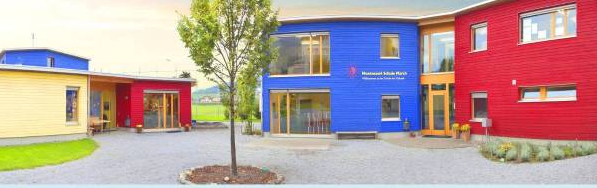 